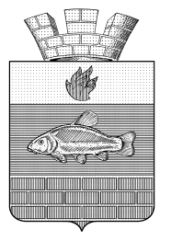 СОВЕТ ДЕПУТАТОВЛИНЁВСКОГО ГОРОДСКОГО ПОСЕЛЕНИЯ
ЖИРНОВСКОГО МУНИЦИПАЛЬНОГО РАЙОНА
ВОЛГОГРАДСКОЙ ОБЛАСТИ_____________________________________________________________________________РЕШЕНИЕот  16.03.2020 года 	     № 11Об утверждении порядка заключения соглашений о передаче осуществления части полномочий по решению вопросов местного значенияВ соответствии с частью 4 статьи 15 Федерального закона от 06.10.2003 № 131-ФЗ «Об общих принципах организации местного самоуправления в Российской Федерации», Устава Линевского городского поселения, Совет депутатов Линевского городского поселения Жирновского муниципального района Волгоградской области РЕШИЛ:1 Утвердить Порядок заключения соглашений о передаче осуществления части полномочий по решению вопросов местного значения, согласно приложению.2. Обнародовать настоящее решение.3. Контроль за исполнением настоящего решения возложить на председателя Совета депутатов Линевского городского поселения Боровикову Н.П.к решению Совета депутатовЛиневского городского поселения Жирновского муниципального района Волгоградской областиот 16.03.2020 № 11Порядок заключения соглашений о передаче осуществления части полномочий по решению вопросов местного значенияСтатья 1. Общие положения1. Порядок  заключения соглашений о передаче осуществления части полномочий по решению вопросов местного значения (далее – Порядок) определяет последовательность  и условия заключения между администрацией Линевского городского поселения и администрацией Жирновского муниципального района (далее Органы самоуправления) соглашения о передаче осуществления части полномочий по решению вопросов местного значения муниципальных образований (далее - Соглашение), а также предмет и существенные условия Соглашения.2. Соглашение о передаче осуществления части полномочий по решению вопросов местного значения (далее - передача полномочий) имеет силу нормативного правового акта муниципального образования.3. В настоящем положении применяются следующие понятия и термины:1) вопросы местного значения - вопросы непосредственного обеспечения жизнедеятельности населения муниципального образования, решение которых в соответствии с Конституцией Российской Федерации и Федеральным законом от 06.10.2003 № 131-ФЗ "Об общих принципах организации местного самоуправления в Российской Федерации" (далее – Федеральный закон №131-ФЗ) осуществляется населением и (или) органами местного самоуправления самостоятельно;2) органы местного самоуправления - избираемые непосредственно населением и (или) образуемые представительным органом муниципального образования органы, наделенные собственными полномочиями по решению вопросов местного значения;3) Соглашение - правовая форма передачи полномочий между Органами самоуправления.4. При передаче полномочий решается вопрос об обеспечении соответствующих органов финансовыми, материально-техническими и иными ресурсами, необходимыми для осуществления указанными органами принятых полномочий.5. Подготовка и заключение Соглашений осуществляются в соответствии с настоящим Порядком.Статья 2. Предмет и содержание Соглашения1. Предмет Соглашения - передача осуществления части полномочий по решению вопросов местного значения.Предмет Соглашения должен содержать наименование передаваемых полномочий в соответствии с Федеральным законом № 131-ФЗ.2. К существенным (обязательным) условиям Соглашения относятся:1) обязанности и права сторон;2) ежегодный объем межбюджетных трансфертов, необходимых для осуществления передаваемых полномочий;3) порядок передачи и использования материальных ресурсов;4) контроль за использованием передаваемых полномочий;5) срок, на который заключается Соглашение;6) положения, устанавливающие основания и порядок прекращения действия Соглашения, в том числе досрочного;7) сроки и порядок предоставления отчетов об осуществлении переданных полномочий, использовании финансовых средств (межбюджетных трансфертов) и материальных ресурсов;8) ответственность сторон;9) финансовые санкции за неисполнение Соглашения;10) порядок внесения изменений и дополнений в Соглашение.3. Соглашение вступает в силу и становится обязательным для Органов самоуправления со дня его подписания сторонами.Статья 3. Порядок заключения Соглашения.1. Соглашение может быть заключено в следующих случаях:1) в соответствии с Федеральным законом № 131-ФЗ, устанавливающим право заключения Соглашения о передаче полномочий;2) при отсутствии отнесения Федеральным законом № 131-ФЗ полномочий по решению вопросов местного значения к исключительной компетенции Органов самоуправления;3) при наличии возможности исполнения предлагаемых к передаче полномочий, а именно наличие в бюджете передающей стороны бюджетных ассигнований на исполнение данных полномочий и наличие соответствующего кадрового потенциала у принимающей стороны.2. Сторонами Соглашения выступают Органы самоуправления.Соглашение от имени сторон подписывается руководителями Органов самоуправления.3. Передача полномочий от Органа самоуправления к Органу самоуправления может происходить по инициативе любой из сторон.1) Проект Соглашения готовит инициатор передачи полномочий.2) Проект Соглашения готовится и передается на рассмотрение руководителю Органа самоуправления.3) Руководитель Органа самоуправления в течение десяти дней после получения проекта Соглашения принимает решение о приеме или отклонении предлагаемых к передаче полномочий. В случае принятия решения о приеме предлагаемых полномочий руководитель Органа самоуправления направляет один экземпляр подписанного Соглашения руководителю органа самоуправления.4) Подписанное сторонами Соглашение вступает в силу в следующем порядке:а) Соглашение, предусматривающее исполнение полномочий с начала финансового года вводится в действие (вступает в силу) решениями представительных органов местного самоуправления муниципальных образований об утверждении соответствующих бюджетов;б) Соглашение, предусматривающее исполнение полномочий в течение финансового года, бюджеты которого уже утверждены, вводится в действие (вступает в силу) решениями представительных органов местного самоуправления муниципальных образований о внесении изменений в утверждении изменений в соответствующие утвержденные бюджеты в связи с передачей полномочий.4. Расторжение Соглашения по взаимному согласию сторон происходит в соответствии с действующим законодательством и считается расторгнутым с момента подписания Соглашения о расторжении.5. Расторжение Соглашения по инициативе одной из сторон возможно в случае нарушения другой стороной положений Соглашения, которое установлено вступившим в силу решением суда. Решение суда является основанием для принятия руководителем Органа самоуправления о расторжении Соглашения по инициативе одной из сторон.Председатель Совета Линёвского городского поселения________________Н.П. Боровикова                                Глава Линёвского городского поселения_____________________ Г.В. Лоскутов